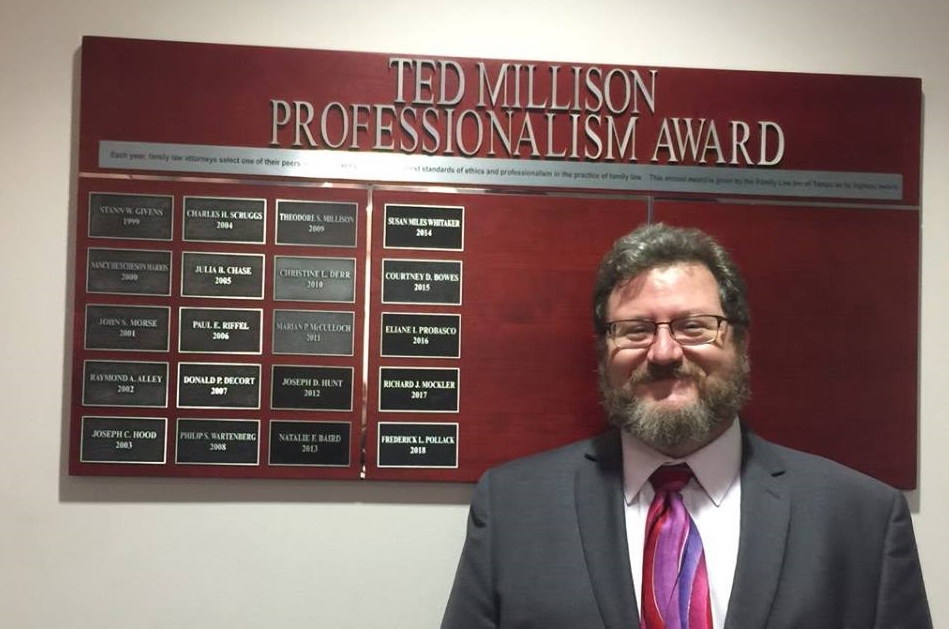 Frederick L. Pollack Awarded Theodore Millison Professionalism Award Frederick L. Pollack has been awarded the 2017 Theodore Millison Professionalism Award by the Stann Givens American Family Law Inn of Court of Tampa. The Theodore Millison Professionalism Award, named in honor of the late Theodore Millison, a Tampa family law practitioner who was beloved in the family law community, is given once a year to an attorney who exemplifies the highest standards of ethics and professionalism in the practice of family law. This is the highest award presented by the Stann Givens Family Law Inn of Court. Frederick practiced in the Tampa Bay community and participated as a valuable Inn member for many years, so for the members of the Stann Givens Family Law Inn, it was delightful to see him appointed to serve as a Family Law judge in the 6th Judicial Circuit for Pinellas County, Florida.  Appropriately nicknamed “Captain Child Support” before stepping into his judicial role, Judge Pollack’s peers chose him for this award in part because he is extremely knowledgeable in the area of family law and is a professional and collegial attorney who is always willing to help his peers.  The award was presented to Judge Pollack at the April 4, 2018 Inn of Court meeting. On May 14, 2018, the ceremony dedicating the courthouse plaque was held at Hillsborough's George Edgecomb Courthouse. Judge Pollack was joined in this celebration by his family, peers, colleagues and several members of the judiciary, including the Inn President, Judge Ralph Stoddard. Following the ceremony, Judge Pollack unveiled the new plaque permanently located on the 4th floor of the courthouse. Judge Pollack graduated from Alfred University in New York in 1993, with a Bachelor of Arts in Psychology and went on to earn his J.D. from California Western School of Law in San Diego.   Following law school, Fred went to work as a Graduate Law Clerk for the San Diego District Attorney’s Office in the Bureau of Child Support Enforcement. There he dealt exclusively with Title IV-D Paternity and Child Support Actions, receiving recognition for his work with URESA/UIFSA actions and paternity cases.  Returning to his home in the Tampa Bay area in 1998, Fred continued to work with Title IV-D Paternity and Child Support Actions, clerking for the law firm of Mensh and MacIntosh, P.A.  After being admitted to the Florida Bar in October of 1998, Fred became an Associate with Hunter Law Group and acted as a legal service provider for the State of Florida Department of Revenue, prosecuting thousands of cases on behalf of the interests.  Above all, Judge Pollack is just a really nice individual who is open and welcoming to his colleagues. In his free time, he enjoys SCUBA diving. As a devoted husband and father of two girls, Judge Pollack is an example of work life balance and career success that is often sought but rarely duplicated. 